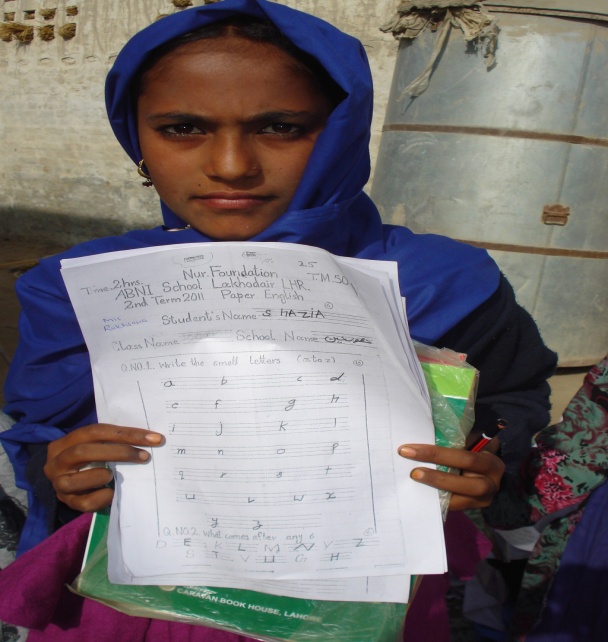 Student proudly displaying her test results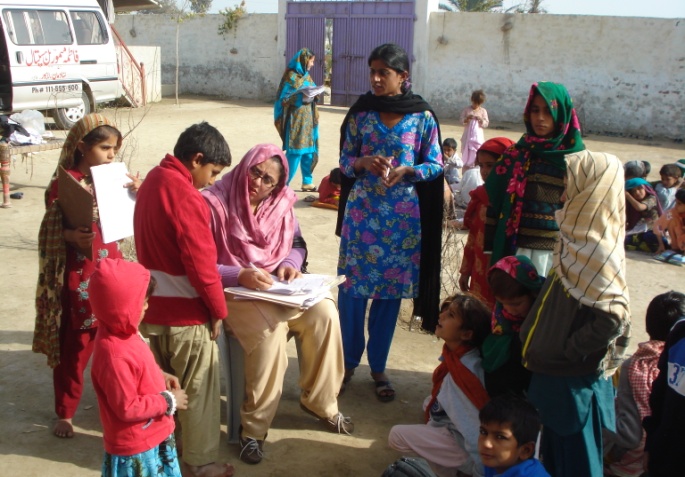 Teacher giving individual attention to her students